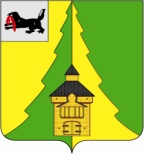 Российская Федерация	Иркутская область		Нижнеилимский   муниципальный район	АДМИНИСТРАЦИЯ	____________________________________________________________________ПОСТАНОВЛЕНИЕОт «16» февраля 2022 г № 156г. Железногорск-Илимский«Об установлении расходных обязательств муниципального образования «Нижнеилимский район» на осуществление мероприятий по капитальному ремонту объектов муниципальной собственности в сфере культуры»          В соответствии со статьей 86 Бюджетного кодекса Российской Федерации, Положением о предоставлении субсидий из областного бюджета местным бюджетам в целях софинансирования расходных обязательств муниципальных образований Иркутской области на осуществление мероприятий по капитальному ремонту объектов муниципальной собственности в сфере культуры, утвержденным постановлением Правительства Иркутской области от 11 мая 2016 года № 264-пп (далее – Порядок предоставления и распределения субсидии), руководствуясь статьей 8 Устава муниципального образования «Нижнеилимский район», администрация Нижнеилимского муниципального района                                                 ПОСТАНОВЛЯЕТ:                                        1. Установить расходные обязательства муниципального образования «Нижнеилимский район» по осуществлению мероприятий по капитальному ремонту объектов муниципальной собственности в сфере культуры муниципального образования «Нижнеилимский район» (далее - расходные обязательства) и включить их в реестр расходных обязательств администрации Нижнеилимского муниципального района.2. Осуществлять финансовое обеспечение расходных обязательств за счет и в пределах субсидий из областного бюджета, предоставляемых бюджетумуниципального образования «Нижнеилимский район» на указанные цели на соответствующий финансовый год.3. Ответственными за осуществление мероприятий по капитальному ремонту объектов муниципальной собственности в сфере культуры муниципального образования «Нижнеилимский район» определить муниципальное бюджетное учреждение культуры «Районный дом культуры «Горняк». 4.Муниципальному бюджетному учреждению культуры «Районный дом культуры «Горняк»:1) обеспечить целевое  использование средств межбюджетных трансфертов;2) предоставить своевременно и в полном объеме отчеты, установленные Соглашением с министерством строительства, дорожного хозяйства Иркутской области.5. Положения настоящего постановления вводятся в действие ежегодно одновременно с вступлением в силу закона Иркутской области об областном бюджете на очередной финансовый год при условии,  если указанным законом Иркутской области об областном бюджете предусмотрено предоставление субсидий из областного бюджета, предоставляемых бюджету муниципального образования «Нижнеилимский район» на осуществление мероприятий по капитальному ремонту объектов муниципальной собственности в сфере культуры муниципального образования «Нижнеилимский район».6. Настоящее постановление подлежит официальному опубликованию в периодическом издании «Вестник Думы и администрации Нижнеилимского муниципального района» и размещению на официальном сайте МО «Нижнеилимский район».7. Контроль за исполнением настоящего постановления возложить на заместителя мэра Нижнеилимского муниципального района по вопросам экономической политики и цифровому развитию Чудинова Е.В.Мэр района 			     	   	   	   	         М.С.РомановРассылка: в дело-2, Финансовое управление, отдел бух. учета и отчетности ОКСДМ, МБУК РДК «Горняк», МКУ «Сервисцентр», пресс службаС.В. Бруева 3-08-61ЛИСТ СОГЛАСОВАНИЯ СОГЛАСОВАНО:10.Заместитель мэра по вопросам экономики и финансам ____________________________________________________________________________________________________________________________________________________________________________________________________________9. Заместитель  мэра по жилищной политике, энергетике, транспорту и связи ____________________________________________________________________________________________________________________________________________________________________________________________________________8. Заместитель мэра по социальной политике ____________________________________________________________________________________________________________________________________________________________________________________________________________7. Юридический  отдел ___________________________________________________________________________________________________________________________________________________________________________________________________________6. Финансовое  управление ________________________________________________________________________________________________________________________________________5. Отдел социально-экономического развития____________________________________________________________________________________________________________________________________________________________________________________________________________4.Отдел организационной работы и социальной политики ____________________________________________________________________________________________________________________________________________________________________________________________________________3.Руководители заинтересованных органов и должностные лица ________________________________________________________________________________________________________________________________________2. Руководители отдела, департамента, сектора, управления, подготовившего проект документа ____________________________________________________________________________________________________________________________________________________________________________________________________________1. Подготовил исполнитель (Ф.И.О., подпись,дата)____________________________________________________________________